作 者 推 荐俄罗斯文学作家维克多·雷米佐夫（Viktor Remizov）作者简介：维克多·雷米佐夫（Viktor Remizov）：1958年出生于萨拉托夫，大学攻读地质勘探专业。服役后，雷米佐夫前往莫斯科国立大学学习语言。他曾在泰加林中担任测量员，俄罗斯文学教师，职业生涯中任职时间最长的职业是记者。目前，维克多同其家人定居于莫斯科附近。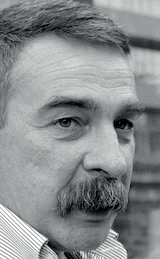 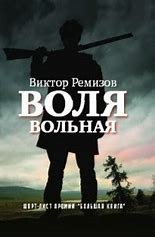 中文书名：《自由和狂野》英文书名：FREE AND WILD俄文书名：VolyaVolnaya作    者：Viktor Remizov出 版 社：AST代理公司：Wiedling Literary/ANA/Claire Qiao页    数：412页出版时间：2014年代理地区：中国大陆、台湾审读资料：俄语电子稿类    型：小说版权已授：爱沙尼亚、法国、德国、黎巴嫩、马其顿、罗马尼亚。内容简介：这个村庄位于西伯利亚无边无际的渔猎区。在这片远离莫斯科的荒野，每个人都相互依赖，每个人都依赖着大自然。和平共存是一个坚实的信条。由于渔民只能勉强维持莫斯科规定的固定捕鱼配额，于是鱼子酱只能私下交易，民兵们也会视而不见——特别是当他们得到了自己应得的利润之后。然而，当一个野心的民兵发现了利于自己事业发展的机会时，稳定的社会开始瓦解。热爱自由的斯捷潘·科比雅科夫（StepanKobyakov）试图避开控制点，一路冲出困境，消失在广袤的针叶林中。这重新点燃了村里的旧冲突：有些人宁愿保持现状，而另一些人渴望自由。一群打猎的朋友们出发寻找斯捷潘，以便在莫斯科派出搜索直升机、增援民兵之前解决问题。但是一切为时已晚。野心民兵想给村民们一个教训，局势完全失去了控制——在白雪皑皑的森林里，一场戏剧性的冲突升级了。猎人被狩猎，人类成为猎物。沉默寡言的人、恶劣的生活条件、令人惊叹的风景、扣人心弦的狩猎和社会冲突场景——维克多·雷米佐夫真实地讲述了西伯利亚针叶林的生活，以及自由在一个不自由的社会中不稳定的价值。一部无情的人类小说。媒体评价：“维克多·雷米佐夫（Viktor Remizov）不仅仅只是一位传统的散文作家，更是一位优秀的传统作家：聪慧、审慎……雷米佐夫的小说具有社会性和分析性。维克多·雷米佐夫没有向我们展示俄罗斯人的起义，但是他展示了一场非常俄式的喧嚣和抗议。以及随之而来的强制正义。这已经足够了。”----《自在媒体》（SVOBODNAYA PRESSA）“维克多·雷米佐夫（Viktor Remizov）的第一部小说充满了电影悬念，辅以坚实的人物形象、对自然壮阔的描述和对现代俄罗斯状况的敏锐观察。它讲述了原始的俄罗斯。”----《法兰克福评论报》（FRANKFURTER RUNDSCHAU）“一部优秀的小说，完全符合俄罗斯古典文学的传统，有着对自然和杰出人物的描写，等待被改编成电影。”----BUCHPROFILE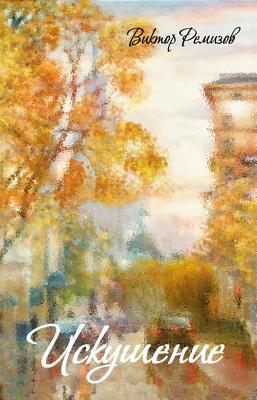 中文书名：《诱惑》英文书名：TEMPTATION俄文书名：Iskushenie作    者：Viktor Remizov出 版 社：Arsis代理公司：Wiedling Literary/ANA/Claire Qiao页    数：368页出版时间：2016年代理地区：中国大陆、台湾审读资料：俄语电子稿类    型：小说版权已授：法国。内容简介：白俄罗斯的省会城市位于伊尔库茨克附近，两条西伯利亚河流的交汇处。表亲卡蒂亚和纳斯蒂亚年轻漂亮，健康自信。但是卡蒂亚病重的父亲将整个家庭拖入泥潭。于是，这对表姐妹决心前往莫斯科的偏远地区碰碰运气。希望能为这个家庭赚些钱，或许还有机会永远地逃离这个令人沮丧的地方。然而，她们却不知道莫斯科要她们付出的代价。在家，她们是俄罗斯公民；在莫斯科，她们只是难民，像塔吉克人、阿塞拜疆人、格鲁吉亚人一样。这部小说讲述了她们在自己的国家当移民的经历。不同于俄罗斯文学的传统方式，莫斯科的大熔炉并没有被笼统地描绘成压抑或者无情。我们通过一系列细致入微的特写镜头观察莫斯科。最重要的是，卡蒂亚以开放的心态展现了普通人如何挣扎着生活和生存——无论是在大城市还是在省里。即使是西伯利亚小镇百乐琴斯克也没有被描绘成人间天堂，无论是在女孩们的冒险之前还是之后。甚至在结局中，这对表姐妹都怀着身孕回到西伯利亚，也不能算是真正的幸福。作者冷静而不夸张地向我们展示了俄罗斯年轻一代生活的赤裸裸的真相。似乎没有可以想象或者补充。我们听到了卡蒂亚简单而朴实的话语。因此，小说愈加真实可信。对我们来说，像卡蒂亚、纳斯蒂亚、安德烈和阿列克谢这样普通、简单的人往往不值得思考，就像我们从不思索我们呼吸的空气一样。但在小说里，他们突然变成了同类。小说讲述了我们呼吸的空气；以及面对诱惑时的爱。《诱惑》（TEMPTATION）不同于雷米佐夫的处女作《自由和狂野》（FREE AND WILD），是一部适合女性读者们的轻松而敏感的故事。媒体评价：“关于俄罗斯普通人生活的小说极其罕见。维克多·雷米佐夫（Viktor Remizov）的《诱惑》（Temptation）便是其中一本。我们希望那些处于权力中心的人能够看一看这本书。或许能够带来一些好的变化。如果没有如雷米佐夫所描述的村庄，俄罗斯将没有未来。”----ROMAN SENCHIN中文书名：《永冻》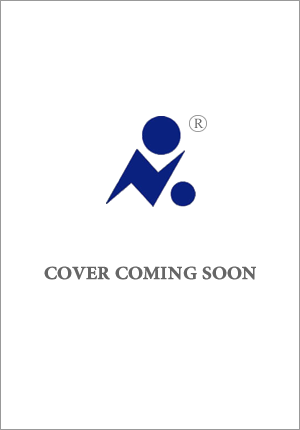 英文书名：ETERNAL FROST作    者：Viktor Remizov出 版 社：Rubezh代理公司：Wiedling Literary/ANA/Claire Qiao页    数：820页出版时间：2020年代理地区：中国大陆、台湾审读资料：俄语电子稿类    型：文学获奖情况：荣获2021年度图书奖（Book of the Year）入围2021年“大书”奖（Big Book）短名单入围2021年全国畅销书奖（National Bestseller）长名单内容简介：维克多·雷米佐夫    这部小说以西伯利亚北极圈的“斯大林铁路”建设为背景，1947年至1953年间，多达80000名古拉格囚犯同时在这条铁路上工作。这是斯大林主义镇压机器所执行的最悲惨的项目之一。   这部小说就像叶尼塞河一样浩瀚、宽阔、平静，这里没有突如其来的转弯，没有急流。但你一旦登上贝洛夫（Belov）船长的拖船，你就再也无法逃脱它的河面水流和暗流的力量。这部史诗虽然只集中描述了1949年至1953年的大约五年之间的故事，但它同时也描述了整个人类的悲剧和苏联世纪的血腥疯狂，贝洛夫便是这个宏大的西伯利史诗故事的主角之一，我们能够看到，人们与自然一点一点陷入古拉格劳改营的蜘蛛网中，他们都要面对一项疯狂的计划工程——斯大林亲自下令修建“伟大的斯大林铁路”。这部小说中的叶尼塞河一年中只有几个月的时间可以通航，其他时间都会结冰，人们只能在这个时间段内补充人员和物资，在小说中，这条河流不仅象征这片土地在永恒霜冻的条件下的严酷生活。我们随着作者的描述，一直来到支流的支流，我们能够感受到这里贫瘠景观的多样性，也看到了人类入侵这一景观的过程，人类征服了这里，不仅奴役并损害了这里的自然，也奴役并损害了自己的同类。作者对这项工程的细致入微的研究，使这部小说几乎具有纪录片一般的真实性。我们通过本书了解了人类尊严、伟大和卑鄙动机的所有阴影，即便是小人物的身上也不断折射着这些明暗。而作者采取的一种隐晦的叙事风格，使得各个主要角色之间相互交织的悲剧在情绪和情感上对我们产生了持久的影响。    维克多·雷米佐夫的标志性风格不是用文学修辞夸大或掩饰现实，而是尽可能赤裸裸地把现实呈现在读者的眼前。在他的小说中，邪恶不会比其自身更残酷，善也没有被神圣化。他向我们展示了每一个行为都有其起源，书中的人物至少都试图保持对自己的忠诚，或者在某种程度上在生活中保持了正直，或竭力避免沉沦。他们的生命流动被置于斯大林主义的镇压漩涡之中。随着斯大林的去世，铁路工程计划遭到破坏，许多囚犯在大赦中获释。还剩下的，就只有一片残缺不全的建筑废墟和半解散的劳动改造营。人类的命运再次被无情地改写了。谢谢您的阅读！请将反馈信息发至：乔明睿（Claire）安德鲁﹒纳伯格联合国际有限公司北京代表处
北京市海淀区中关村大街甲59号中国人民大学文化大厦1705室, 邮编：100872
电话：010-82449026传真：010-82504200手机：15804055576Email: Claire@nurnberg.com.cn网址：www.nurnberg.com.cn微博：http://weibo.com/nurnberg豆瓣小站：http://site.douban.com/110577/微信订阅号：ANABJ2002